                                                   25.05.2020 r.-(poniedziałek)                                                   Dzień dobry wszystkim Prezent dla Mamy Wykorzystaj poniższą propozycję lub samodzielnie wykonaj laurkę dla Mamy.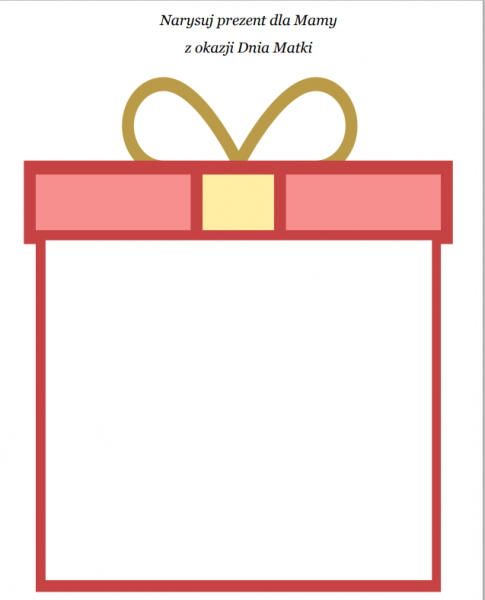 Wykonaj polecenia 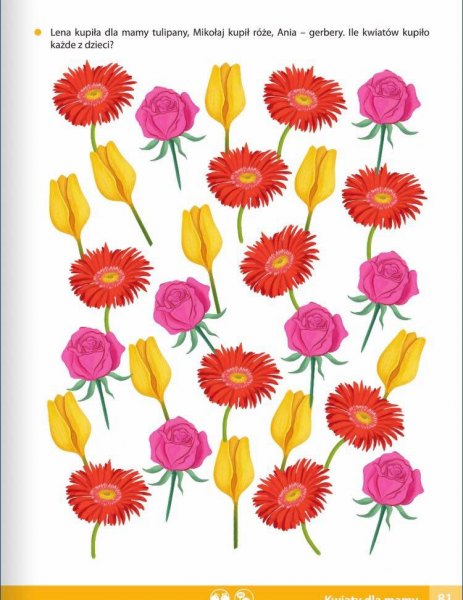 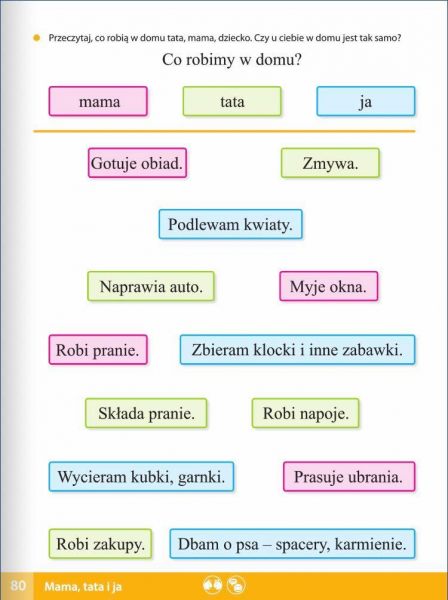 Z pomocą osoby dorosłej przeczytaj a następnie spróbuj nauczyć się wierszyka „na pamięć”.„Najważniejsza jest rodzina”Zawsze wszystko się udaje
Cztery ręce, to nie dwie
Razem z tatą pomagamy
Kiedy mama czegoś chce.
Pomagamy sobie wszyscy
Bo od tego jest rodzina
Od niej uczysz się wszystkiego
Tak się życie twe zaczyna.Wykonaj kartę pracy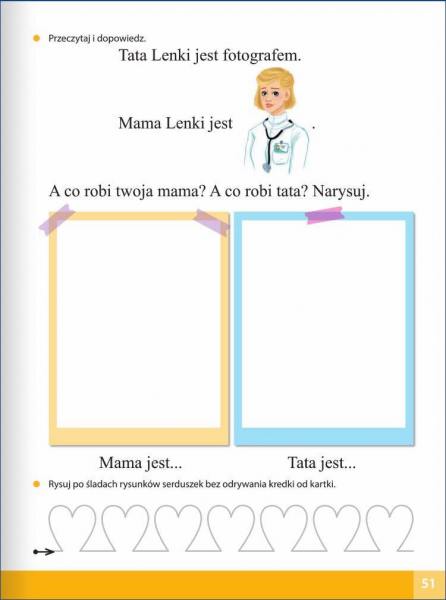 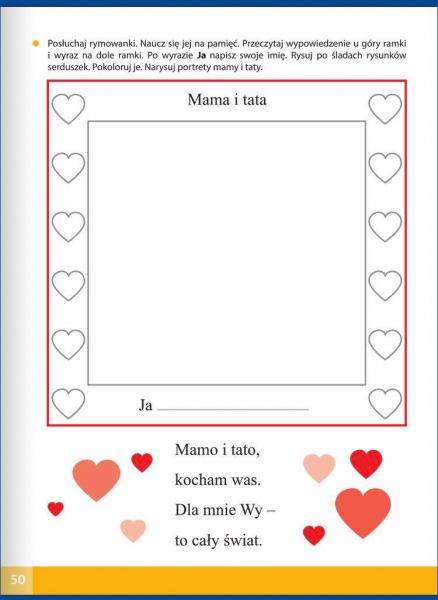 